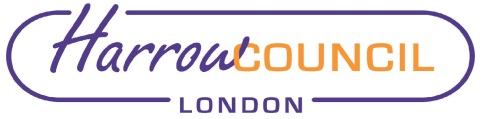 Record of Environment and Community Safety Portfolio Holder’s Decision upon receipt of Recommendation from the Traffic and Road Safety Advisory Panel meeting held 9 on November 2022Note:  White sections of the form should be completed by the initiating department prior to receipt by the Portfolio Holder.  The Portfolio Holder is requested to complete the grey sections of the form.FOR RETURN TO: Kenny Uzodike, Harrow Civic Hub - Democratic Services.NOTE TO PORTFOLIO HOLDER:  Please note that once you have taken this decision the Authority is required, in accordance with the decision of Extraordinary Council at its meeting held on 28 May 2002 (Minute 27) to publish a record of your decision within two clear working days. In order to facilitate this, it is important that you return this document as soon as possible.  Thank you for your co-operation.Ref: PHD-08 - 2022-23Subject:  Marlborough School Streets Scheme UpdateSubject:  Marlborough School Streets Scheme UpdateSubject:  Marlborough School Streets Scheme UpdateDate of Decision:Date of Decision:5 December 2022Declaration of disclosable pecuniary or non-pecuniary interest by Portfolio Holder (if any):Declaration of disclosable pecuniary or non-pecuniary interest by Portfolio Holder (if any):NoneUrgent/ Non-Urgent:Non-UrgentNon-UrgentPublic/Exempt:PublicPublicOptions considered by Advisory Panel: Based on the consultation responses and feedback received to the scheme, it would appear the scheme is not supported and should be removedBased on the consultation responses and feedback received to the scheme, it would appear the scheme is not supported and should be removedAdditional Options considered/identified by Portfolio Holder:NoneNoneDecision:The Portfolio Holder:Agreed with the recommendations of the above-named Panel which were as follows;Minutes attached/published.Resolved to RECOMMEND: (to the Portfolio Holder for Environment and Community Safety)That the Panel recommended to the Portfolio Holder for Environment and Community Safety that the Marlborough School Streets Scheme be deleted. Reasons:Reason: The consultation responses and feedback received to the scheme indicated that it was not supported and should be removed.Additional Reasons for decision identified by Portfolio Holder (if any):NoneSignature:Signature:Councillor Anjana PatelPortfolio Holder for Environment and Community SafetyName:Name:Councillor Anjana PatelDate:Date:5 December 2022